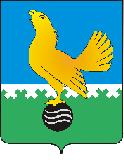 Ханты-Мансийский автономный округ-Юграмуниципальное образованиегородской округ город Пыть-ЯхАДМИНИСТРАЦИЯ ГОРОДАмуниципальная комиссия по делам несовершеннолетних и защите их прав  www.pyadm.ru e-mail: adm@gov86.orge-mail: kdn@gov86.orgг.Пыть-Ях, 1 мкр., дом № 5, кв. № 80	р/с 40101810565770510001Ханты-Мансийский автономный округ-Югра 	УФК по ХМАО-ЮгреТюменская область 628380	МКУ Администрация г. Пыть-Яха, л\с 04873033440)тел. факс (3463) 46-62-92, тел. 46-05-89,	РКЦ Ханты-Мансийск г. Ханты-Мансийск42-11-90, 46-05-92, 46-66-47	ИНН 8612005313 БИК 047162000ОКАТМО 71885000 КПП 861201001КБК 04011690040040000140ПОСТАНОВЛЕНИЕ20.03.2019	№ 72Актовый зал администрации города Пыть-Яха по адресу: г.Пыть-Ях, 1 мкр. «Центральный», д. 18а, в 14-30 часов (сведения об участниках заседания указаны в протоколе заседания муниципальной комиссии).О мерах по предупреждению самовольных уходов несовершеннолетнихЗаслушав и обсудив информацию прокуратуры Ханты-Мансийского автономного округа – Югры от 01.03.2019 № 21-23-05-2019 «О состоянии законности в сфере исполнения законодательства о профилактике самовольных уходов несовершеннолетних, соблюдении их прав при доставлении в дежурные части органов внутренних дел»,МУНИЦИПАЛЬНАЯ КОМИССИЯ УСТАНОВИЛА:В Ханты-Мансийском автономном округе – Югре в 2018 году возросло число сообщений о самовольных уходах из семей и учреждений с круглосуточным пребыванием на 14,3 % (с 467 до 534). Наибольшее число таких сообщений было зарегистрировано в 6 муниципальных образованиях, в т.ч. в г. Пыть-Яхе. В 322 случаях несовершеннолетние совершили самовольные уходы повторно. В период отсутствия дома ими было совершено 9 преступлений и общественно опасных деяний и 1 оконченный суицид. В отдельных случаях условием, способствовавшим совершению ребенком самовольного ухода, являлось безответственное поведение родителей. Выявлялись неединичные факты не направления в уполномоченные органы сведений о самовольных уходах детей, не проведения профилактических мероприятий учреждениями круглосуточного пребывания детей и образовательными организациями. Не всегда КДН своевременно принимались решения о признании несовершеннолетних, совершающих повторные самовольные уходы, находящимися в социально опасной обстановке. Допускались факты неисполнения органом опеки и попечительства обязанности по контролю за условиями жизни опекаемых детей и за деятельностью их законных представителей.Согласно проводимому мониторингу оперативной ситуации по линии несовершеннолетних на территории города Пыть-Яха за 2018 год несовершеннолетними было совершено 24 самовольных ухода (АППГ – 10), из них 2 (АППГ – 1) воспитанниками Центра реабилитации несовершеннолетних наркопотребителей БУ «Пыть-Яхский комплексный центр социального обслуживания населения». Место нахождение всех детей было установлено, приняты необходимые меры. В 18 случаях причиной самовольных уходов послужила склонность к бродяжничеству, в 3 – конфликт с родителями, 2 – ненадлежащее исполнение обязанностей сотрудников реабилитационного центра, 1 – конфликт в школе. Неоднократно совершали самовольные уходы 6 несовершеннолетних (18 уходов), из них: 1 ребенок был помещен в специальное учебно-воспитательное учреждение закрытого типа сроком (в связи с совершением общественно опасных деяний), 3 детей – в учреждения социальной защиты, 2 детей – прошли курс лечения в ПНО г. Сургута. Привлечено к административной ответственности по ч.1 ст. 5.35 КоАП РФ (в связи с ненадлежащим исполнением родительских обязанностей и непринятием своевременных мер к розыску детей) 5 родителей, из них 2 родителей были привлечены не однократно. Из общего числа детей, неоднократно совершавших в 2018 году самовольные уходы из семьи, 1 ребенок проживал в замещающей семье, после прохождения реабилитации и решения вопроса об устройстве в другую замещающую семью, самовольные уходы несовершеннолетнего прекратились.Руководствуясь п. 13 ст. 15 Закона Ханты-Мансийского автономного округа-Югры от 12.10.2005 № 74-оз «О комиссиях по делам несовершеннолетних и защите их прав в Ханты-Мансийском автономном округе-Югре и наделении органов местного самоуправления отдельными государственными полномочиями по созданию и осуществлению деятельности комиссий по делам несовершеннолетних и защите их прав»,МУНИЦИПАЛЬНАЯ КОМИССИЯ ПОСТАНОВИЛА:Информацию прокуратуры Ханты-Мансийского автономного округа – Югры от 01.03.2019 № 21-23-05-2019 «О состоянии законности в сфере исполнения законодательства о профилактике самовольных уходов несовершеннолетних, соблюдении их прав при доставлении в дежурные части органов внутренних дел» принять к сведению.Начальнику отдела по делам несовершеннолетних ОУУП и ПДН ОМВД России по г.Пыть-Ях (Н.П. Веретенникова):Рекомендовать проводить проверку по каждому зарегистрированному случаю самовольного ухода несовершеннолетних, результаты которой направлять в муниципальную комиссию для рассмотрения и принятия мер.Директору департамента образования и молодежной политики администрации города Пыть-Яха (П.А. Наговицына):Обеспечить размещение на официальных сайтах образовательных организаций публикаций по предупреждению совершения самовольных уходов обучающимися школ в срок до 10.04.2019.Начальнику отдела по обеспечению деятельности муниципальной комиссии по делам несовершеннолетних и защите их прав администрации города Пыть-Яха (А.А. Устинов):Обеспечить размещение на официальном сайте администрации города Пыть-Яха и на страницах аккаунта муниципальной комиссии в социальных сетях публикации по предупреждению совершению самовольных уходов подростками в срок до 10.04.2019;Обеспечить размещение данного постановления муниципальной комиссии на официальном сайте администрации города Пыть-Яха в срок до 25.03.2019.Председательствующий на заседании:заместитель председателя муниципальной комиссии	А.А. Устинов